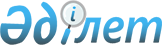 О Программе государственных инвестиций Республики Казахстан на 1996-1998 годыПостановление Правительства Республики Казахстан от 31 декабря 1998 года № 1388

      В соответствии с Законом Республики Казахстан от 10 апреля 1997 года Z970090_ "О внешнем заимствованием и управлении внешним долгом" Правительство Республики Казахстан постановляет: 

      1. Утвердить прилагаемую Программу государственных инвестиций Республики Казахстан на 1996-1998 годы. 

      2. Настоящее постановление вступает в силу со дня подписания. 



 

        Премьер-Министр 

      Республики Казахстан 

 

                                                          Утверждена                                                 постановлением Правительства                                                      Республики Казахстан                                                от 31 декабря 1998 года № 1388 



 

                               Программа 

             Государственных инвестиций Республики Казахстан 

                          на 1996-1998 годы 



 

      Программа государственных инвестиций Республики Казахстан на 1996-1998 годы (далее - Программа) разработана с целью повышения эффективности государственного инвестирования. 

      Данный документ содержит в качестве приложений перечни инвестиционных проектов, финансируемых в рамках Программы. В Приложении 1 представлены проекты, финансируемые из республиканского бюджета на безвозвратной основе, в Приложении 2 - проекты, финансируемые за счет государственных внешних займов, в Приложении 3 - проекты, финансируемые за счет негосударственных внешних займов, под государственную гарантию. 

      При формировании Программы за основу было взято широкое определение государственных инвестиций. По этому определению государственными инвестициями называются все проекты, которые будут осуществляться государственным сектором. Соответственно, список проектов из Программы содержит не только расходы реального сектора, но и те расходы, которые способствуют организационному развитую страны, укреплению ее государственных институтов. Ясно, что такие проекты не менее продуктивны и важны для общего экономического развития. Более того, такой подход придает Программе функцию управления официальной помощью развитию, так как позволяет собрать воедино все проекты, финансируемые из внешних источников, кроме проектов технической помощи. 

      При составлении перечней проектов первоочередное внимание уделялось уже начатым проектам. Своевременное их завершение важно для того, чтобы избежать амортизации капитала, возникающей при отсроченном исполнении проекта. Вторыми по значимости идут в перечнях проекты, которые уже были отобраны Правительством Республики Казахстан в соответствующих постановлениях. При этом были внесены отдельные корректировки в перечни, так как со времени принятия данных постановлений произошли определенные изменения. 

      Стратегия "Казахстан-2030", направленная на экономический рост, ставит целью, прежде всего, завершение создания и укрепления организационных структур при проведении финансово-бюджетной, денежно-кредитной и валютной политики. При этом для стабилизации финансовой системы требуется существенное увеличение государственных доходов. 

      Программа охватывает все отрасли экономики и все виды деятельности, осуществляемые в государственном секторе. Основным критерием включения того или иного проекта в Программу является тот факт, что с юридической точки зрения организация, реализующая проект, является государственным органом или обязательно имеет государственное участие. Программа включает проекты, осуществляемые как республиканскими, так и местными исполнительными органами. В список также вошли инвестиции государственных предприятий и акционерных организаций с долей государственного участия в уставном капитале более 50%. 

      Внутренним источником финансирования таких проектов является республиканский бюджет. Внешние источники составляют основную долю финансирования. Такое финансирование принимает форму двух- или многосторонних грантов и кредитов Правительству Республики Казахстан. Технико-консультативная помощь, включенная в проекты, учитывается в том случае, если она непосредственно связана с подготовкой и реализацией проекта. В противном случае, технико-консультативные проекты самостоятельного характера в Программу не включены. Итоговые суммы включают также кредиты государственным предприятиям и акционерным обществам, которые были приватизированы. 

      Настоящая Программа представляет собой перечни отобранных проектов, основанные на реалистичной оценке бюджетных средств, ресурсов организаций и потенциальных средств доноров. Эти перечни нельзя рассматривать как совокупность потребностей страны, которые могли бы выйти далеко за пределы имеющихся внутренних и внешних финансовых средств. Программа не вступает в противоречие с проводимой финансово-бюджетной политикой и обязательством Правительства Республики Казахстан обеспечить экономическую стабильность. 

      Распределение проектов по отраслям отражает приоритетные задачи Правительства Республики Казахстан по каждой отрасли. Внутри каждой отрасли проекты, помимо своих индивидуальных характеристик, отражают стратегическую роль государственного сектора в данной отрасли. 

 

                                                            Приложение 1                                                  к Программе государственных                                                       инвестиций Республики                                                   Казахстан на 1996-1998 годы  



 

                  Перечень проектов, финансируемых из          республиканского бюджета на безвозвратной основе ____________________________________________________________________________     |   |                           |            |Период   |Проект-|   Метод    || № |   Наименование проекта    |  Заказчик  |реализа- |ная мо-|представле- ||   |                           |            |ции      |щность |ния цен     ||___|___________________________|____________|_________|_______|____________|| 1 |            2              |      3     |    4    |   5   |     6      ||___|___________________________|____________|_________|_______|____________|| 1 |Арало-Сарыбулакский группо-|Аким Кызыл- |1989-2003|310 км |в базисных  ||   |вой водопровод ІІ-ІІІ оче- |ординской   |         |       |ценах       ||   |реди и ветки подключения к |области,    |         |       |1991 г.     ||   |нему, Кызылординская       |Комводресур-|         |       |в текущих   ||   |область                    |сы МСХ      |         |       |ценах       ||___|___________________________|____________|_________|_______|____________|| 2 |Реконструкция Дарбазинского|Аким Южно-  |1996-1997|  3 км |в базисных  ||   |группового водопровода     |Казахстанс- |         |       |ценах       ||   |                           |кой области,|         |       |1991 г.     ||   |                           |Комводоре-  |         |       |в текущих   ||   |                           |сурсы МСХ   |         |       |ценах       ||___|___________________________|____________|_________|_______|____________|     | 3 |Реконструкция Нуринского   |Комводресур-|1994-2003|77,5 км|в базисных  ||   |группового водопровода,    |сы МСХ      |         |       |ценах       ||   |Акмолинская область        |            |         |       |1991 г.     ||   |                           |            |         |       |в текущих   ||   |                           |            |         |       |ценах       ||___|___________________________|____________|_________|_______|____________|| 4 |Реконструкция Беловодского |Комводресур-|1993-2000|556 км |в базисных  ||   |группового водопровода,    |сы МСХ      |         |       |ценах       ||   |Северо-Казахстанская       |            |         |       |1991 г.     ||   |область                    |            |         |       |в текущих   ||   |                           |            |         |       |ценах       ||___|___________________________|____________|_________|_______|____________|     | 5 |Система внешнего водоснаб- |Комводресур-|1983-2003|324 км |в базисных  ||   |жения Кокшетауского пром-  |сы МСХ      |         |и 12 км|ценах       ||   |водопровода                |            |         |       |1991 г.     ||   |                           |            |         |       |текущих     ||   |                           |            |         |       |ценах       ||___|___________________________|____________|_________|_______|____________|| 6 |Реконструкция Ишимского    |Комводресур-|1981-2003|559 км |в базисных  ||   |группового водопровода,    |сы МСХ      |         |       |ценах       ||   |Северо-Казахстанская       |            |         |       |1991 г.     ||   |область                    |            |         |       |в текущих   ||   |                           |            |         |       |ценах       ||___|___________________________|____________|_________|_______|____________|| 7 |Реконструкция Соколовского |Комводресур-|1988-2003|236 км |в базисных  ||   |группового водопровода,    |сы МСХ      |         |       |ценах       ||   |Северо-Казахстанская       |            |         |       |1991 г.     ||   |область                    |            |         |       |в текущих   ||   |                           |            |         |       |ценах       ||___|___________________________|____________|_________|_______|____________|| 8 |Хозпитьевой водовод к      |Комводресур-|1996-1997| 12 км |в базисных  ||   |с. Щаян, Алгабасский район,|сы МСХ      |         |       |ценах       ||   |Южно-Казахстанская область |            |         |       |1991 г.     ||   |                           |            |         |       |в текущих   ||   |                           |            |         |       |ценах       ||___|___________________________|____________|_________|_______|____________|     | 9 |Арысский групповой водопро-|Аким Южно-  |1994-2003| 22 км |в базисных  ||   |вод                        |Казахстанс- |         |       |ценах       ||   |                           |кой области,|         |       |1991 г.     ||   |                           |Комводресур-|         |       |в текущих   ||   |                           |сы МСХ      |         |       |ценах       ||___|___________________________|____________|_________|_______|____________||10 |Лихачевский групповой      |Комводресур-|1992-1998|20,3 км|в базисных  ||   |водопровод, Костанайская   |сы МСХ      |         |       |ценах       ||   |область                    |            |         |       |1991 г.     ||   |                           |            |         |       |в текущих   ||   |                           |            |         |       |ценах       ||___|___________________________|____________|_________|_______|____________|     |11 |Шаульдерский групповой     |Комводресур-|1997-2000| 34 км |в базисных  ||   |водопровод, Южно-Кахстанс- |сы МСХ      |         |       |ценах       ||   |кая область                |            |         |       |1991 г.     ||   |                           |            |         |       |в текущих   ||   |                           |            |         |       |ценах       ||___|___________________________|____________|_________|_______|____________||12 |Реконструкция Базойского   |Комводресур-|1997-2000|51,3 км|в базисных  ||   |группового водопровода,    |сы МСХ      |         |       |ценах       ||   |Алматинская область        |            |         |       |1991 г.     ||   |                           |            |         |       |в текущих   ||   |                           |            |         |       |ценах       ||___|___________________________|____________|_________|_______|____________|     |13 |Урдинский групповой водо-  |Комводресур-|  1997   |  3 км |в базисных  ||   |провод, Западно-Казахстанс-|сы МСХ      |         |       |ценах       ||   |кая область                |            |         |       |1991 г.     ||   |                           |            |         |       |в текущих   ||   |                           |            |         |       |ценах       ||___|___________________________|____________|_________|_______|____________||14 |Реконструкция Бупаевского  |Комводресур-|1981-2003|1017 км|в базисных  ||   |группового водопровода,    |сы МСХ      |         |       |ценах       ||   |Северо-Казахстанская       |            |         |       |1991 г.     ||   |область                    |            |         |       |в текущих   ||   |                           |            |         |       |ценах       ||___|___________________________|____________|_________|_______|____________||15 |Реконструкция пресновского |Комводресур-|1988-2003|420 км |в базисных  ||   |группового водопровода,    |сы МСХ      |         |       |ценах       ||   |Северо-Казахстанская       |            |         |       |1991 г.     ||   |область                    |            |         |       |в текущих   ||   |                           |            |         |       |ценах       ||___|___________________________|____________|_________|_______|____________||16 |Кояндинский групповой      |Комводресур-|1992-1998|14,3 км|в базисных  ||   |водопровод (1 пусковой     |сы МСХ      |         |       |ценах       ||   |комплекс), Атырауская      |            |         |       |1991 г.     ||   |область                    |            |         |       |в текущих   ||   |                           |            |         |       |ценах       ||___|___________________________|____________|_________|_______|____________|     |17 |Братский групповой водопро-|Комводресур-|1983-2000| 17 км |в базисных  ||   |вод, Тургайская область    |сы МСХ      |         |       |ценах       ||   |                           |            |         |       |1991 г.     ||   |                           |            |         |       |в текущих   ||   |                           |            |         |       |ценах       ||___|___________________________|____________|_________|_______|____________||18 |Водозаборные сооружения и  |Комводресур-|1986-1998|9,7 км |в базисных  ||   |водопроводные сети в селе  |сы МСХ      |         |       |ценах       ||   |им. К.Азербаева,           |            |         |       |1991 г.     ||   |Жамбыльская область        |            |         |       |в текущих   ||   |                           |            |         |       |ценах       ||___|___________________________|____________|_________|_______|____________||19 |Реконструкция насосной     |Комводресур-|1990-1998|25 тыс.|в базисных  ||   |станции 7 "А" в п. Новока- |сы МСХ      |         |куб.   |ценах       ||   |залинск, Кызылординская    |            |         |м/сут. |1991 г.     ||   |область                    |            |         |       |в текущих   ||   |                           |            |         |       |ценах       ||___|___________________________|____________|_________|_______|____________||20 |Строительство Жиделинского |Комводресур-|1991-1999|118 км |в базисных  ||   |группового водопровода,    |сы МСХ      |         |       |ценах       ||   |ветки подключения, промба- |            |         |       |1991 г.     ||   |зы, Кызылординская область |            |         |       |в текущих   ||   |                           |            |         |       |ценах       ||___|___________________________|____________|_________|_______|____________||21 |Реконструкция Нуринского   |Комводресур-|1994-2003|77,5 км|в базисных  ||   |группового водопровода     |сы МСХ      |         |       |ценах       ||   |                           |            |         |       |1991 г.     ||   |                           |            |         |       |в текущих   ||   |                           |            |         |       |ценах       ||___|___________________________|____________|_________|_______|____________|     |22 |Урало-Атырауский осетровый |    МСХ     |1985-1998|3,06   |в базисных  ||   |рыбоводный завод,          |            |         |млн.   |ценах       ||   |Атырауская область         |            |         |штук в |1991 г.     ||   |                           |            |         |год    |в текущих   ||   |                           |            |         |       |ценах       ||___|___________________________|____________|_________|_______|____________||23 |Селезадерживающая плотина  |Казселезащи-|1988-2000|5,7    |в базисных  ||   |на реке Талгар, Алматинская|та, КЧС     |         |млн.   |ценах       ||   |область                    |            |         |куб.м. |1991 г.     ||   |                           |            |         |       |в текущих   ||   |                           |            |         |       |ценах       ||___|___________________________|____________|_________|_______|____________||24 |Ремонтно-восстановительные |Комводресур-|   1997  |задан- |в базисных  ||   |работы на Канды-Сусском    |сы МСХ      |         |ная    |ценах       ||   |водохранилище,             |            |         |       |1991 г.     ||   |Восточно-Казахстанская     |            |         |       |в текущих   ||   |область                    |            |         |       |ценах       ||___|___________________________|____________|_________|_______|____________||25 |Реконструкция Преображенс- |Комводресур-|1998-1999|задан- |в базисных  ||   |кого гидроузла, гидроузла и|сы МСХ      |         |ная    |ценах       ||   |канала Нура-Ишим,          |            |         |       |1991 г.     ||   |Акмолинская область        |            |         |       |в текущих   ||   |                           |            |         |       |ценах       ||___|___________________________|____________|_________|_______|____________||26 |Реконструкция Сергеевского |Комводресур-|1995-2000|17 куб.|в базисных  ||   |гидроузла,                 |сы МСХ      |         |м/с    |ценах       ||   |Северо-Казахстанская       |            |         |       |1991 г.     ||   |область                    |            |         |       |в текущих   ||   |                           |            |         |       |ценах       ||___|___________________________|____________|_________|_______|____________||27 |Расширение и реконструкция |Аким Северо-|   1998  |200    |в базисных  ||   |районной котельной № 2, 1  |Казахстанс- |         |Гкал в |ценах       ||   |пусковой комплекс,         |кой области |         |час    |1991 г.     ||   |г. Кокшетау                |            |         |       |в текущих   ||   |                           |            |         |       |ценах       ||___|___________________________|____________|_________|_______|____________||28 |Первая очередь метрополите-|ЗАО Алматы- |1988-2002|8,3 км |в базисных  ||   |на г. Алматы               |метрострой  |         |       |ценах       ||   |                           |            |         |       |1991 г.     ||   |                           |            |         |       |в текущих   ||   |                           |            |         |       |ценах       ||___|___________________________|____________|_________|_______|____________||29 |Реконструкция Акмолинской  |Республикан-|   1997  |задан- |в базисных  ||   |областной телерадиокомпа-  |ская корпо- |         |ная    |ценах       ||   |нии, г. Акмола             |рация "Теле-|         |       |1991 г.     ||   |                           |видение и   |         |       |в текущих   ||   |                           |радио       |         |       |ценах       ||   |                           |Казахстана" |         |       |            ||___|___________________________|____________|_________|_______|____________||30 |Пристройка к школе, с. Жам-|Аким Алма-  |   1996  |320    |в базисных  ||   |был, Алматинская область   |тинской об- |         |мест   |ценах       ||   |                           |ласти       |         |       |1991 г.     ||   |                           |            |         |       |в текущих   | |   |                           |            |         |       |ценах       | |___|___________________________|____________|_________|_______|____________| |31 |Школа, п. Турар, совхоз    |Аким Алма-  |   1997  |320    |в базисных  ||   |"Дружба", Каскеленский     |тинской об- |         |мест   |ценах       ||   |район, Алматинская область |ласти       |         |       |1991 г.     ||   |                           |            |         |       |в текущих   ||   |                           |            |         |       |ценах       ||___|___________________________|____________|_________|_______|____________||32 |Учебно-производственная    |КазГНУ      |   1997  |1850 км|в базисных  ||   |зона, актовый зал,         |им. Аль-Фа- |         |       |ценах       ||   |г. Алматы                  |раби        |         |       |1991 г.     ||   |                           |            |         |       |в текущих   ||   |                           |            |         |       |ценах       ||___|___________________________|____________|_________|_______|____________||33 |Международный Казахско-Ту- |Минобразова-|1997-2000|20,3 км|в базисных  ||   |рецкий Университет имени   |ния         |         |       |ценах       ||   |Х.А. Ясави г. Туркестан,   |            |         |       |1991 г.     ||   |комплекс зданий ІІ очередь |            |         |       |в текущих   ||   |                           |            |         |       |ценах       ||___|___________________________|____________|_________|_______|____________||34 |Неполная средняя школа в   |Аким Северо-|1992-1998|132    |в базисных  ||   |селе Жана-Су Целинного     |Казахстанс- |         |места  |ценах       ||   |района, Северо-Казахстанс- |кой области |         |       |1991 г.     ||   |кая область                |            |         |       |в текущих   ||   |                           |            |         |       |ценах       ||___|___________________________|____________|_________|_______|____________||35 |Школа, совхоз Темира Маси- |Аким Запад- |   1997  |204    |в базисных  ||   |на, Урдинский район, Запад-|но-Казахс-  |         |мест   |ценах       ||   |но-Казахстанская область   |танской об- |         |       |1991 г.     ||   |                           |ласти       |         |       |в текущих   ||   |                           |            |         |       |ценах       ||___|___________________________|____________|_________|_______|____________||36 |Райбольница в с. Мойынкум, |Аким Жамбыл-|1994-1999|175 ко-|в базисных  ||   |Жамбылская область         |ской области|         |ек 200 |ценах       ||   |                           |            |         |посеще-|1991 г.     ||   |                           |            |         |ний в  |в текущих   ||   |                           |            |         |смену  |ценах       ||___|___________________________|____________|_________|_______|____________||37 |Республиканский детский    |  Минздрав  |   1996  |задан- |в базисных  ||   |реабилитационный центр     |            |         |ная    |ценах       ||   |(вспомогательные здания,   |            |         |       |1991 г.     ||   |благоустройство террито-   |            |         |       |в текущих   ||   |рии), г. Алматы            |            |         |       |ценах       ||___|___________________________|____________|_________|_______|____________||38 |Пристройка к лечебному     |Медицинский |1996-1997|задан- |в базисных  ||   |корпусу центральной        |центр Управ-|         |ная    |ценах       ||   |больницы, г. Алматы        |ления Делами|         |       |1991 г.     ||   |(диагностический центр)    |Президента  |         |       |в текущих   ||   |                           |РК          |         |       |ценах       ||___|___________________________|____________|_________|_______|____________| |39 |Райбольница, с. Каратобе-  |Аким Запад- |   1997  |100 ко-|в базисных  ||   |пусковой комплекс          |но-Казахс-  |         |ек 100 |ценах       ||   |                           |танской     |         |посеще-|1991 г.     ||   |                           |области     |         |ний в  |в текущих   ||   |                           |            |         |смену  |ценах       ||___|___________________________|____________|_________|_______|____________||40 |Больница с. Казыгурт       |Аким Южно-  |1989-1998|150 ко-|в базисных  ||   |                           |Казахстанс- |         |ек 200 |ценах       ||   |                           |кой области |         |посеще-|1991 г.     ||   |                           |            |         |ний в  |в текущих   ||   |                           |            |         |смену  |ценах       ||___|___________________________|____________|_________|_______|____________||41 |Пристройка к учебно-лабора-|  Минздрав  |   1997  |5,9    |в базисных  ||   |торному корпусу Актюбинско-|            |         |тыс.   |ценах       ||   |го медицинского института, |            |         |кв. м. |1991 г.     ||   |г. Актюбинск               |            |         |       |в текущих   ||   |                           |            |         |       |ценах       ||___|___________________________|____________|_________|_______|____________||42 |Клуб-столовая санатория    |Медицинский |1983-1998|200    |в базисных  ||   |"Ок-Жетпес"                |центр Управ-|         |мест   |ценах       ||   |                           |ления Делами|         |       |1991 г.     ||   |                           |Президента  |         |       |в текущих   ||   |                           |РК          |         |       |ценах       ||___|___________________________|____________|_________|_______|____________||43 |Райбольница, с. Казталовка |Аким Запад- |1995-2000|100 ко-|в базисных  ||   |пусковой комплекс          |но-Казахс-  |         |ек 100 |ценах       ||   |                           |танской об- |         |посеще-|1991 г.     ||   |                           |ласти       |         |ний в  |в текущих   ||   |                           |            |         |смену  |ценах       ||___|___________________________|____________|_________|_______|____________|     |44 |Многопрофильный больничный |Аким Кызыл- |1993-1998|190 ко-|в базисных  ||   |комплекс в г. Кызылорде    |ординской   |         |ек 1200|ценах       ||   |                           |области     |         |посещ. |1991 г.     ||   |                           |            |         |в г.   |в текущих   ||   |                           |            |         |Кызыл- |ценах       ||   |                           |            |         |орде   |            ||___|___________________________|____________|_________|_______|____________||45 |Подсобное помещение музея  |Аким Алма-  |   1996  |задан- |в базисных  ||   |Суюнбая Арон-Улы,          |тинской     |         |ная    |ценах       ||   |с. Каракастек              |области     |         |       |1991 г.     ||   |                           |            |         |       |в текущих   ||   |                           |            |         |       |ценах       ||___|___________________________|____________|_________|_______|____________||46 |Реконструкция с реставра-  |Миннауки-   |1996-1997|задан- |в базисных  ||   |цией музея М. Ауэзова,     |Академия    |         |ная    |ценах       ||   |г. Алматы                  |наук        |         |       |1991 г.     ||   |                           |            |         |       |в текущих   ||   |                           |            |         |       |ценах       ||___|___________________________|____________|_________|_______|____________||47 |Строительство и техническое|    МВД     |1997-1998|   43  |в базисных  ||   |оснащение таможенных       |            |         |пункта |ценах       ||   |контрольно-пропускных      |            |         |       |1991 г.     ||   |пунктов                    |            |         |       |в текущих   ||   |                           |            |         |       |ценах       ||___|___________________________|____________|_________|_______|____________||48 |Расширение учреждения      |    ГСК     |   1997  |задан- |в базисных  ||   |ЛА-155/1, пищеблок,        |            |         |ная    |ценах       ||   |г. Алматы                  |            |         |       |1991 г.     ||   |                           |            |         |       |в текущих   ||   |                           |            |         |       |ценах       ||___|___________________________|____________|_________|_______|____________||49 |Изолятор временного содер- |    ГСК     |   1997  |задан- |в базисных  ||   |жания ОГСК,                |            |         |ная    |ценах       ||   |г. Петропавловск           |            |         |       |1991 г.     ||   |                           |            |         |       |в текущих   ||   |                           |            |         |       |ценах       ||___|___________________________|____________|_________|_______|____________||50 |Реконструкция бывшей воинс-|    МВД     |1997-2001| 3000  |в базисных  ||   |кой части в пос. Степной   |            |         | мест  |ценах       ||   |Державинского района под   |            |         |       |1991 г.     ||   |исправительную колонию     |            |         |       |в текущих   ||   |строгого режима УВД        |            |         |       |ценах       ||   |Акмолинской области        |            |         |       |            ||___|___________________________|____________|_________|_______|____________||51 |Финансирование государст-  |Ассоциация  |   1998  |задан- |в базисных  ||   |венной программы в области |"Центрагро- |         |ная    |ценах       ||   |создания новой техники     |маш"        |         |       |1991 г.     ||   |                           |            |         |       |в текущих   ||   |                           |            |         |       |ценах       ||___|___________________________|____________|_________|_______|____________||52 |Комплекс Резиденции        |Управление  |   1996  |задан- |в базисных  ||   |Президента Республики      |Делами      |         |ная    |ценах       ||   |Казахстан                  |Президента  |         |       |1991 г.     ||   |                           |РК          |         |       |в текущих   ||   |                           |            |         |       |ценах       ||___|___________________________|____________|_________|_______|____________||53 |Реконструкция КНС № 1а и   |Акмолинская |   1998  |задан- |в базисных  ||   |строительство канализацион-|СЭЗ         |         |ная    |ценах       ||   |ного напорного коллектора  |            |         |       |1991 г.     ||   |в 83 квартале, г. Акмола   |            |         |       |в текущих   ||   |                           |            |         |       |ценах       ||___|___________________________|____________|_________|_______|____________|     |54 |Строительство инженерных   |Акмолинская |   1998  |задан- |в базисных  ||   |сетей в 83 квартале        |СЭЗ         |         |ная    |ценах       ||   |                           |            |         |       |1991 г.     ||   |                           |            |         |       |в текущих   ||   |                           |            |         |       |ценах       ||___|___________________________|____________|_________|_______|____________||55 |Этно-мемориальный парк     |Акмолинская |1998-1999|задан- |в базисных  ||   |                           |СЭЗ         |         |ная    |ценах       ||   |                           |            |         |       |1991 г.     ||   |                           |            |         |       |в текущих   ||   |                           |            |         |       |ценах       ||___|___________________________|____________|_________|_______|____________||56 |Инженерные сети к строящим-|Акмолинская |1998-2000|задан- |в базисных  ||   |ся домам, Управление дела- |СЭЗ         |         |ная    |ценах       ||   |ми Президента Республики   |            |         |       |1991 г.     ||   |Казахстан                  |            |         |       |в текущих   ||   |                           |            |         |       |ценах       ||___|___________________________|____________|_________|_______|____________|     |57 |Генеральный план г. Акмолы |Акмолинская |1998-2003|задан- |в базисных  ||   |(Астаны)                   |СЭЗ         |         |ная    |ценах       ||   |                           |            |         |       |1991 г.     ||   |                           |            |         |       |в текущих   ||   |                           |            |         |       |ценах       ||___|___________________________|____________|_________|_______|____________||58 |Строительство жилья        |Управление  |   1998  |179    |в базисных  ||   |                           |делами Пре- |         |тыс.   |ценах       ||   |                           |зидента РК  |         |кв.    |1991 г.     ||   |                           |            |         |метров |в текущих   ||   |                           |            |         |1372   |ценах       ||   |                           |            |         |квартир|            ||___|___________________________|____________|_________|_______|____________||59 |Реконструкция Дворца       |Управление  |   1998  | 2500  |в базисных  ||   |целинников                 |делами Пре- |         | мест  |ценах       ||   |                           |зидента РК  |         |       |1991 г.     ||   |                           |            |         |       |в текущих   ||   |                           |            |         |       |ценах       ||___|___________________________|____________|_________|_______|____________||60 |Вспомогательный комплекс   |Управление  |   1998  |задан- |в базисных  ||   |                           |делами Пре- |         |ная    |ценах       ||   |                           |зидента РК  |         |       |1991 г.     ||   |                           |            |         |       |в текущих   ||   |                           |            |         |       |ценах       ||___|___________________________|____________|_________|_______|____________||61 |Административный комплекс  |Управление  |   1998  |49,6   |в базисных  ||   |                           |делами Пре- |         |тыс.   |ценах       ||   |                           |зидента РК  |         |кв.    |1991 г.     ||   |                           |            |         |метров |в текущих   ||   |                           |            |         |       |ценах       ||___|___________________________|____________|_________|_______|____________||62 |Подстанции 110/10 кВ       |АО "Акмо-   |   1998  |  2х40 |в базисных  ||   |"Астана"                   |линская РЭК"|         |  МВА  |ценах       ||   |                           |            |         |       |1991 г.     ||   |                           |            |         |       |в текущих   ||   |                           |            |         |       |ценах       ||___|___________________________|____________|_________|_______|____________||63 |Внеплощадочные инженерные  |Министерство|1998-1999|  3 км |в базисных  ||   |сети больничного комплекса |образования,|         |       |ценах       ||   |на 240 коек в г. Астане    |культуры и  |         |       |1991 г.     ||   |                           |здравоохра- |         |       |в текущих   ||   |                           |нения       |         |       |ценах       ||___|___________________________|____________|_________|_______|____________||                               |            в базисных ценах               ||    Всего по всем проектам     |___________________________________________||                               |            в текущих ценах                ||_______________________________|___________________________________________|Продолжение таблицы                                                               (в млн. тенге)____________________________________________________________________________     |   |             |               Финансирование по годам                   || № |  Стоимость  |_________________________________________________________||   |   проекта   |до 1996 года| 1996 год | 1997 год | 1998 год | после 1998||___|_____________|____________|__________|__________|__________|____года___||   |      7      |      8     |     9    |    10    |    11    |     12    ||___|_____________|____________|__________|__________|__________|___________|| 1 |             |            |          |          |          |           ||   |     35,0    |     0,50   |   0,60   |   0,60   |   0,70   |   32,60   ||   |             |            |          |          |          |           ||   |             |            |          |          |          |           ||   |             |            |  50,00   |   50,00  |   55,00  |           ||___|_____________|____________|__________|__________|__________|___________|| 2 |             |            |          |          |          |           ||   |     0,25    |            |   0,13   |   0,12   |          |           ||   |             |            |          |          |          |           ||   |             |            |          |          |          |           ||   |             |            |  10,00   |   10,00  |          |           ||___|_____________|____________|__________|__________|__________|___________|| 3 |             |            |          |          |          |           ||   |     11,06   |     3,30   |   0,25   |   0,20   |          |    7,31   ||   |             |            |          |          |          |           ||   |             |            |          |          |          |           ||   |             |            |  20,00   |   15,00  |          |           ||___|_____________|____________|__________|__________|__________|___________|| 4 |             |            |          |          |          |           ||   |    168,40   |     2,40   |   0,63   |   0,12   |          |  165,30   ||   |             |            |          |          |          |           ||   |             |            |          |          |          |           ||   |             |            |  50,00   |   10,00  |          |           ||___|_____________|____________|__________|__________|__________|___________|| 5 |             |            |          |          |          |           ||   |    284,60   |   118,40   |   1,30   |   0,70   |  0,08    |  164,10   ||   |             |            |          |          |          |           ||   |             |            |          |          |          |           ||   |             |            | 107,00   |   55,00  |  6,00    |           ||___|_____________|____________|__________|__________|__________|___________|| 6 |             |            |          |          |          |           ||   |    37,10    |    15,60   |   0,56   |   0,56   |   0,09   |   20,30   ||   |             |            |          |          |          |           ||   |             |            |          |          |          |           ||   |             |            |  45,00   |   45,00  |   7,00   |           ||___|_____________|____________|__________|__________|__________|___________|| 7 |             |            |          |          |          |           ||   |     18,06   |     0,46   |   0,19   |   0,19   |   0,08   |   17,71   ||   |             |            |          |          |          |           ||   |             |            |          |          |          |           ||   |             |            |  15,00   |   15,00  |   2,00   |           ||___|_____________|____________|__________|__________|__________|___________|| 8 |             |            |          |          |          |           ||   |     0,60    |            |   0,20   |   0,40   |          |           ||   |             |            |          |          |          |           ||   |             |            |          |          |          |           ||   |     16,00   |            |  16,00   |   34,00  |          |           ||___|_____________|____________|__________|__________|__________|___________|| 9 |             |            |          |          |          |           ||   |      7,91   |     2,10   |          |   0,25   |   0,25   |    5,31   ||   |             |            |          |          |          |           ||   |             |            |          |          |          |           ||   |             |            |          |   20,00  |   20,00  |           ||___|_____________|____________|__________|__________|__________|___________||10 |             |            |          |          |          |           ||   |     5,63    |     3,18   |   0,81   |   0,82   |   0,82   |           ||   |             |            |          |          |          |           ||   |             |            |          |          |          |           ||   |             |            |  49,00   |   50,00  |   50,00  |           ||___|_____________|____________|__________|__________|__________|___________||11 |             |            |          |          |          |           ||   |     1,74    |     0,28   |          |   0,19   |    0,08  |    1,19   ||   |             |            |          |          |          |           ||   |             |            |          |          |          |           ||   |             |            |          |   15,00  |    6,00  |           ||___|_____________|____________|__________|__________|__________|___________||12 |             |            |          |          |          |           ||   |      4,02   |     0,69   |          |   0,13   |   0,13   |    3,07   ||   |             |            |          |          |          |           ||   |             |            |          |          |          |           ||   |             |            |          |   10,00  |   10,00  |           ||___|_____________|____________|__________|__________|__________|___________||13 |             |            |          |          |          |           ||   |      0,38   |            |          |   0,38   |          |           ||   |             |            |          |          |          |           ||   |             |            |          |          |          |           ||   |             |            |          |   30,00  |          |           ||___|_____________|____________|__________|__________|__________|___________||14 |             |            |          |          |          |           ||   |    60,70    |   31,90    |          |   0,50   |   0,09   |   28,20   ||   |             |            |          |          |          |           ||   |             |            |          |          |          |           ||   |             |            |          |   40,00  |   7,00   |           ||___|_____________|____________|__________|__________|__________|___________||15 |             |            |          |          |          |           ||   |    27,50    |    1,60    |          |   0,50   |   0,09   |   25,30   ||   |             |            |          |          |          |           ||   |             |            |          |          |          |           ||   |             |            |          |   40,00  |   7,00   |           ||___|_____________|____________|__________|__________|__________|___________||16 |             |            |          |          |          |           ||   |    3,60     |    2,70    |          |   0,62   |   0,25   |           ||   |             |            |          |          |          |           ||   |             |            |          |          |          |           ||   |             |            |          |   50,00  |   19,00  |           ||___|_____________|____________|__________|__________|__________|___________||17 |             |            |          |          |          |           ||   |    2,95     |    2,10    |          |   0,30   |   0,11   |   0,44    ||   |             |            |          |          |          |           ||   |             |            |          |          |          |           ||   |             |            |          |   24,00  |   9,00   |           ||___|_____________|____________|__________|__________|__________|___________||18 |             |            |          |          |          |           ||   |    0,84     |    0,70    |          |          |   0,14   |           ||   |             |            |          |          |          |           ||   |             |            |          |          |          |           ||   |             |            |          |          |   11,00  |           ||___|_____________|____________|__________|__________|__________|___________||19 |             |            |          |          |          |           ||   |    1,47     |     0,94   |          |   0,25   |   0,28   |           ||   |             |            |          |          |          |           ||   |             |            |          |          |          |           ||   |             |            |          |   20,00  |   25,00  |           ||___|_____________|____________|__________|__________|__________|___________||20 |             |            |          |          |          |           ||   |    4,06     |    3,26    |          |          |   0,31   |    0,49   ||   |             |            |          |          |          |           ||   |             |            |          |          |          |           ||   |             |            |          |          |   25,00  |           ||___|_____________|____________|__________|__________|__________|___________|     |21 |             |            |          |          |          |           ||   |    11,06    |            |          |          |   0,20   |   10,86   ||   |             |            |          |          |          |           ||   |             |            |          |          |          |           ||   |             |            |          |          |   16,00  |           ||___|_____________|____________|__________|__________|__________|___________||22 |             |            |          |          |          |           ||   |     6,34    |    4,09    |          |   1,90   |   0,35   |           ||   |             |            |          |          |          |           ||   |             |            |          |          |          |           ||   |             |            |          |  153,00  |   31,00  |           ||___|_____________|____________|__________|__________|__________|___________||23 |             |            |          |          |          |           ||   |    9,86     |            |   0,50   |   3,50   |   1,70   |   4,16    ||   |             |            |          |          |          |           ||   |             |            |          |          |          |           ||   |             |            |   40,00  |  280,00  |  150,00  |           ||___|_____________|____________|__________|__________|__________|___________||24 |             |            |          |          |          |           ||   |    0,12     |            |          |   0,12   |          |           ||   |             |            |          |          |          |           ||   |             |            |          |          |          |           ||   |             |            |          |   10,00  |          |           ||___|_____________|____________|__________|__________|__________|___________|     |25 |             |            |          |          |          |           ||   |    0,60     |            |          |          |   0,12   |    0,48   ||   |             |            |          |          |          |           ||   |             |            |          |          |          |           ||   |             |            |          |          |   6,00   |           ||___|_____________|____________|__________|__________|__________|___________||26 |             |            |          |          |          |           ||   |   3,87      |     0,57   |          |          |   0,30   |    3,00   ||   |             |            |          |          |          |           ||   |             |            |          |          |          |           ||   |             |            |          |          |   25,00  |           ||___|_____________|____________|__________|__________|__________|___________|     |27 |             |            |          |          |          |           ||   |   5,70      |            |          |          |   5,70   |           ||   |             |            |          |          |          |           ||   |             |            |          |          |          |           ||   |             |            |          |          |   458,00 |           ||___|_____________|____________|__________|__________|__________|___________||28 |             |            |          |          |          |           ||   |   509,80    |    77,40   |   1,50   |   1,20   |   1,25   |  429,40   ||   |             |            |          |          |          |           ||   |             |            |          |          |          |           ||   |             |            |   120,00 |   96,00  |  100,00  |           ||___|_____________|____________|__________|__________|__________|___________||29 |             |            |          |          |          |           ||   |     0,90    |            |          |   0,90   |          |           ||   |             |            |          |          |          |           ||   |             |            |          |          |          |           ||   |             |            |          |   71,00  |          |           ||   |             |            |          |          |          |           ||___|_____________|____________|__________|__________|__________|___________||30 |             |            |          |          |          |           ||   |     0,25    |            |   0,25   |          |          |           ||   |             |            |          |          |          |           ||   |             |            |          |          |          |           ||   |             |            |   20,00  |          |          |           ||___|_____________|____________|__________|__________|__________|___________||31 |             |            |          |          |          |           ||   |    0,45     |            |          |   0,45   |          |           ||   |             |            |          |          |          |           ||   |             |            |          |          |          |           ||   |             |            |          |   36,00  |          |           ||___|_____________|____________|__________|__________|__________|___________||32 |             |            |          |          |          |           ||   |    2,00     |            |          |   2,00   |          |           ||   |             |            |          |          |          |           ||   |             |            |          |          |          |           ||   |             |            |          |  158,00  |          |           ||___|_____________|____________|__________|__________|__________|___________||33 |             |            |          |          |          |           ||   |   21,70     |    8,60    |          |   0,28   |   0,60   |   12,20   ||   |             |            |          |          |          |           ||   |             |            |          |          |          |           ||   |             |            |          |   22,00  |   50,00  |           ||___|_____________|____________|__________|__________|__________|___________||34 |             |            |          |          |          |           ||   |    2,10     |    1,93    |          |          |   0,17   |           ||   |             |            |          |          |          |           ||   |             |            |          |          |          |           ||   |             |            |          |          |   15,00  |           ||___|_____________|____________|__________|__________|__________|___________||35 |             |            |          |          |          |           ||   |     0,70    |            |          |   0,70   |          |           ||   |             |            |          |          |          |           ||   |             |            |          |          |          |           ||   |             |            |          |  54,00   |          |           ||___|_____________|____________|__________|__________|__________|___________||36 |             |            |          |          |          |           ||   |    8,32     |    6,85    |   0,25   |   0,60   |   0,62   |           ||   |             |            |          |          |          |           ||   |             |            |          |          |          |           ||   |             |            |   20,00  |   50,00  |   50,00  |           ||___|_____________|____________|__________|__________|__________|___________||37 |             |            |          |          |          |           ||   |    5,50     |            |   3,20   |   2,30   |          |           ||   |             |            |          |          |          |           ||   |             |            |          |          |          |           ||   |             |            |   255,00 |  183,00  |          |           ||___|_____________|____________|__________|__________|__________|___________||38 |             |            |          |          |          |           ||   |    0,85     |            |   0,30   |   0,55   |          |           ||   |             |            |          |          |          |           ||   |             |            |          |          |          |           ||   |             |            |   25,00  |   42,00  |          |           ||___|_____________|____________|__________|__________|__________|___________||39 |             |            |          |          |          |           ||   |    2,10     |            |          |   2,10   |          |           ||   |             |            |          |          |          |           ||   |             |            |          |          |          |           ||   |             |            |          |  167,00  |          |           ||___|_____________|____________|__________|__________|__________|___________||40 |             |            |          |          |          |           ||   |    5,09     |    3,49    |          |   0,60   |   1,00   |           ||   |             |            |          |          |          |           ||   |             |            |          |          |          |           ||   |             |            |          |   48,00  |   80,00  |           ||___|_____________|____________|__________|__________|__________|___________||41 |             |            |          |          |          |           ||   |    0,60     |            |          |   0,60   |          |           ||   |             |            |          |          |          |           ||   |             |            |          |          |          |           ||   |             |            |          |   50,00  |          |           ||___|_____________|____________|__________|__________|__________|___________||42 |             |            |          |          |          |           ||   |    3,70     |    1,50    |          |   1,11   |   1,09   |           ||   |             |            |          |          |          |           ||   |             |            |          |          |          |           ||   |             |            |          |  89,00   |   87,00  |           ||___|_____________|____________|__________|__________|__________|___________||43 |             |            |          |          |          |           ||   |     3,50    |    0,90    |          |   0,40   |          |   2,20    ||   |             |            |          |          |          |           ||   |             |            |          |          |          |           ||   |             |            |          |   30,00  |          |           ||___|_____________|____________|__________|__________|__________|___________||44 |             |            |          |          |          |           ||   |    81,40    |    70,70   |          |          |  10,70   |           ||   |             |            |          |          |          |           ||   |             |            |          |          |          |           ||   |             |            |          |          |  450,00  |           ||   |             |            |          |          |          |           ||___|_____________|____________|__________|__________|__________|___________||45 |             |            |          |          |          |           ||   |     0,06    |            |   0,06   |          |          |           ||   |             |            |          |          |          |           ||   |             |            |          |          |          |           ||   |             |            |   5,00   |          |          |           ||___|_____________|____________|__________|__________|__________|___________||46 |             |            |          |          |          |           ||   |    1,60     |            |   0,80   |   0,80   |          |           ||   |             |            |          |          |          |           ||   |             |            |          |          |          |           ||   |             |            |   63,00  |   64,00  |          |           ||___|_____________|____________|__________|__________|__________|___________||47 |             |            |          |          |          |           ||   |    8,90     |            |          |   2,50   |   6,30   |           ||   |             |            |          |          |          |           ||   |             |            |          |          |          |           ||   |             |            |          |  210,00  |  505,00  |           ||___|_____________|____________|__________|__________|__________|___________||48 |             |            |          |          |          |           ||   |    0,30     |            |          |   0,30   |          |           ||   |             |            |          |          |          |           ||   |             |            |          |          |          |           ||   |             |            |          |   23,00  |          |           ||___|_____________|____________|__________|__________|__________|___________|     |49 |             |            |          |          |          |           ||   |    0,40     |            |          |   0,40   |          |           ||   |             |            |          |          |          |           ||   |             |            |          |          |          |           ||   |             |            |          |   31,00  |          |           ||___|_____________|____________|__________|__________|__________|___________|     |50 |             |            |          |          |          |           ||   |    14,36    |    1,43    |          |   1,25   |   0,92   |   10,76   ||   |             |            |          |          |          |           ||   |             |            |          |          |          |           ||   |             |            |          |  100,00  |   73,00  |           ||   |             |            |          |          |          |           ||___|_____________|____________|__________|__________|__________|___________|     |51 |             |            |          |          |          |           ||   |     1,70    |            |          |          |    1,70  |           ||   |             |            |          |          |          |           ||   |             |            |          |          |          |           ||   |             |            |          |          |   135,00 |           ||___|_____________|____________|__________|__________|__________|___________|     |52 |             |            |          |          |          |           ||   |     1,10    |            |   1,10   |          |          |           ||   |             |            |          |          |          |           ||   |             |            |          |          |          |           ||   |             |            |   90,00  |          |          |           ||___|_____________|____________|__________|__________|__________|___________|     |53 |             |            |          |          |          |           ||   |     0,50    |            |          |          |   0,50   |           ||   |             |            |          |          |          |           ||   |             |            |          |          |          |           ||   |             |            |          |          |   50,00  |           ||___|_____________|____________|__________|__________|__________|___________||54 |             |            |          |          |          |           ||   |     0,75    |            |          |          |   0,75   |           ||   |             |            |          |          |          |           ||   |             |            |          |          |          |           ||   |             |            |          |          |   75,00  |           ||___|_____________|____________|__________|__________|__________|___________||55 |             |            |          |          |          |           ||   |    6,56     |            |          |          |  3,27    |    3,29   ||   |             |            |          |          |          |           ||   |             |            |          |          |          |           ||   |             |            |          |          | 327,00   |           ||___|_____________|____________|__________|__________|__________|___________||56 |             |            |          |          |          |           ||   |    6,05     |            |          |          |   2,05   |    4,00   ||   |             |            |          |          |          |           ||   |             |            |          |          |          |           ||   |             |            |          |          |  165,00  |           ||___|_____________|____________|__________|__________|__________|___________||57 |             |            |          |          |          |           ||   |    7,75     |            |          |          |   4,10   |   3,65    ||   |             |            |          |          |          |           ||   |             |            |          |          |          |           ||   |             |            |          |          |  323,00  |           ||___|_____________|____________|__________|__________|__________|___________||58 |             |            |          |          |          |           ||   |   84,63     |            |          |          |  31,20   |  53,40    ||   |             |            |          |          |          |           ||   |             |            |          |          |          |           ||   |             |            |          |          |          |           ||   |             |            |          |          | 3120,00  |           ||___|_____________|____________|__________|__________|__________|___________|     |59 |             |            |          |          |          |           ||   |    5,10     |            |          |          |  5,10    |           ||   |             |            |          |          |          |           ||   |             |            |          |          |          |           ||   |             |            |          |          |  510,00  |           ||___|_____________|____________|__________|__________|__________|___________||60 |             |            |          |          |          |           ||   |     2,00    |            |          |          |   2,00   |           ||   |             |            |          |          |          |           ||   |             |            |          |          |          |           ||   |             |            |          |          |  196,00  |           ||___|_____________|____________|__________|__________|__________|___________||   |             |            |          |          |          |           ||61 |    26,90    |            |          |          |   26,90  |           ||   |             |            |          |          |          |           ||   |             |            |          |          |          |           ||   |             |            |          |          | 2694,00  |           ||___|_____________|____________|__________|__________|__________|___________|     |62 |             |            |          |          |          |           ||   |    7,40     |            |          |          |   7,40   |           ||   |             |            |          |          |          |           ||   |             |            |          |          |          |           ||   |             |            |          |          |  740,00  |           ||___|_____________|____________|__________|__________|__________|___________||63 |             |            |          |          |          |           ||   |    3,00     |            |          |          |   0,13   |    2,87   ||   |             |            |          |          |          |           ||   |             |            |          |          |          |           ||   |             |            |          |          |   10,00  |           ||___|_____________|____________|__________|__________|__________|___________||   |   1541,44   |    367,57  |   12,63  |   31,39  |  119,62  |  1011,59  ||___|_____________|____________|__________|__________|__________|___________||   |             |            |  1000,00 |  2500,00 | 10700,00 |           ||___|_____________|____________|__________|__________|__________|___________|

                                                            Приложение 2                                                  к Программе государственных                                                       инвестиций Республики                                                   Казахстан на 1996-1998 годы  



 

                  Перечень проектов, финансируемых за счет                     государственных внешних займов                  ____________________________________________________________________________     |  |                          |Исполнитель-|Период|  Источники    | Общая   || №|   Наименование проекта   |ное агентст-|реали-|финансирования |стоимость||  |                          |во          |зации |               |         ||__|__________________________|____________|______|_______________|_________|| 1|             2            |     3      |   4  |      5        |    6    ||__|__________________________|____________|______|_______________|_________||1 |Реализация секторной      | Управление | 1996 |  KFW млн.$    |   2,81  ||  |программы "Железная доро- |Алматинской |      |               |         ||  |га" (поставка запасных    |железной до-|      |               |         ||  |частей для пассажирских   |роги        |      |               |         ||  |вагонов)                  |            |      |               |         ||__|__________________________|____________|______|_______________|_________||2 |Реализация секторной прог-|АО "Жамбыл- | 1996 |  KFW млн.$    |   3,13  ||  |раммы "Легкая промышлен-  |обувь"      |      |               |         ||  |ность" (поставка запасных |АО "Акку"   |      |               |         ||  |частей)                   |АО "Надежда"|      |               |         ||  |                          |АО "Алматы  |      |               |         ||  |                          |Килем"      |      |               |         ||__|__________________________|____________|______|_______________|_________||3 |Строительство моста через |Аким Восточ-| 1997-|    Всего      |  225,20 ||  |р. Иртыш в г. Семипалатин-|но-Казахс-  | 2000 |    OECF       |  170,87 ||  |ске                       |танской об- |      |Республ. бюджет|   54,33 ||  |                          |ласти       |      |               |         ||__|__________________________|____________|______|_______________|_________||4 |Строительство внутреннего |Миннефтегаз-| 1996 |    Всего      |    1,00 ||  |нефтепровода "Западный    |пром        |      |  МФС млн.$    |         ||  |Казахстан - Кумколь"      |            |      |Республ. бюджет|    1,00 ||__|__________________________|____________|______|_______________|_________||5 |Автобусы для городского   |ХК "Павлодар| 1996 |  KFW млн.$    |    6,50 ||  |пассажирского транспорта  |Холдинг"    |      |               |         ||__|__________________________|____________|______|_______________|_________||6 |Реабилитация дорог нацио- | Казенные   | 1997-|  АБР млн.$    |   55,00 ||  |нального значения         |предприятия | 1999 |               |         ||  |                          |автодорог   |      |               |         ||__|__________________________|____________|______|_______________|_________||7 |Развитие станции Дружба,  | Управление | 1996 |  OECF млн.$   |  126,00 ||  |терминала и реконструкция |Алматинской |      |               |         ||  |перегона "Дружба - Госгра-|железной до-|      |               |         ||  |ница"                     |роги        |      |               |         ||__|__________________________|____________|______|_______________|_________||8 |Реконструкция Актауского  |    МТК     | 1996-|     Всего     |   74,00 ||  |морского торгового порта  |            | 1998 |  ЕБРР млн.$   |   54,00 ||  |(причалы)                 |            |      |Республ. бюджет|   20,00 ||__|__________________________|____________|______|_______________|_________||9 |Реализация секторной      |  Минстрой  | 1996 |  KFW млн. ДМ  |   37,00 ||  |программы "Строительная   |            |      |               |         ||  |индустрия"                |            |      |               |         ||__|__________________________|____________|______|_______________|_________||10|Улучшение питьевого водо- |     МСХ    | 1996 |     Всего     |    7,90 ||  |снабжения в Приаралье     |            |      | Франция млн.$ |    5,90 ||  |                          |            |      |Республ. бюджет|    2,00 ||__|__________________________|____________|______|_______________|_________||11|Поддержка предприятий ма- |     МСХ    | 1996-|     Всего     |  100,00 ||  |лого и среднего бизнеса   |            | 1997 |   АБР млн.$   |   50,00 ||  |в аграрном секторе        |            |      |Республ. бюджет|   50,00 ||__|__________________________|____________|______|_______________|_________||12|Заем технической помощи   |Миннефтегаз-| 1997-|     Всего     |   15,70 ||  |в нефтяной отрасли        |пром        | 1999 |   МБРР млн.$  |   15,70 ||  |                          |Казахойл    |      |Республ. бюджет|         ||__|__________________________|____________|______|_______________|_________||13|Реабилитация региона      |Комводресур-| 1997-|     Всего     |   37,50 ||  |Аральского моря           |сы          | 2000 |   МБРР млн.$  |   30,00 ||  |                          |            |      |Республ. бюджет|    7,50 ||__|__________________________|____________|______|_______________|_________||14|Пилотный проект к проекту |Комводресур-| 1997-|     Всего     |    7,20 ||  |займа водоснабжения, сани-|сы          | 1999 |   МБРР млн.$  |    7,00 ||  |тарии и здравоохранения   |            |      |Республ. бюджет|    0,20 ||  |в регионе Аральского моря |            |      |               |         ||__|__________________________|____________|______|_______________|_________||15|Усовершенствование иррига-|     МСХ    | 1997-|     Всего     |  100,00 ||  |ционной и дренажной систем|            | 2000 |     МБРР      |   80,00 ||  |                          |            |      |Республ. бюджет|   20,00 ||__|__________________________|____________|______|_______________|_________||16|Совершенствование управле-|     МСХ    | 1997-|     Всего     |   40,00 ||  |ния водными ресурсами и   |            | 2000 |    АБР млн.$  |   30,00 ||  |восстановление земель     |            |      |Республ. бюджет|   10,00 ||__|__________________________|____________|______|_______________|_________||17|Программный заем в        |     МСХ    | 1997-|     Всего     |  100,00 ||  |сельском хозяйстве        |            | 1998 |    АБР млн.$  |  100,00 ||  |                          |            |      |               |         ||__|__________________________|____________|______|_______________|_________||18|Автомобильная дорога      |  Казенные  | 1997-|     Всего     |   77,00 ||  |"Алматы-Караганда-Акмола- |предприятия | 2001 |    АБР млн.$  |   50,00 ||  |Боровое" Гульшад-Акчатау  | автодорог  |      | Дорожный Фонд |   27,00 ||__|__________________________|____________|______|_______________|_________||19|Развитие мощностей        |РГП "Казахс-| 1997-|     Всего     |    9,65 ||  |железнодорожного транспор-|тан Темиржо-| 2000 |   OECF млн.$  |    6,00 ||  |та (Станция Дружба - фаза |лы"         |      |Республ. бюджет|    3,65 ||  |І)                        |            |      |               |         ||__|__________________________|____________|______|_______________|_________||20|Проект городского транс-  |     МТК    | 1997-|               |         ||  |порта                     |            | 1999 |   МБРР млн.$  |   42,40 ||__|__________________________|____________|______|_______________|_________||21|Очистка и доочистка сточ- |  Минстрой  | 1997-|               |         ||  |ных вод                   |            | 1999 | Франция млн.$ |   14,00 ||__|__________________________|____________|______|_______________|_________||22|Реабилитация и управление |Минобразова-| 1997-|     Всего     |   29,40 ||  |системой образования      |ния         | 2001 |      АБР      |   20,00 ||  |                          |            |      |Республ. бюджет|    9,40 ||__|__________________________|____________|______|_______________|_________||23|Научный центр хирургии    |Научный цен-| 1998-|     Всего     |   11,50 ||  |им. А.Н.Сызганова         |тр хирургии | 1999 |    ИБР млн.$  |   10,50 ||  |                          |им. А.Н.    |      |Республ. бюджет|    1,00 ||  |                          |Сызганова   |      |               |         ||__|__________________________|____________|______|_______________|_________||24|Реформа в секторе здраво- |  Минздрав  | 1997-|               |         ||  |охранения                 |            | 2000 |   МБРР млн.$  |   60,00 ||__|__________________________|____________|______|_______________|_________||25|Займ специальных операций |  Минздрав  | 1997-|    АБР млн.$  |   20,00 ||  |                          |            | 1999 |               |         ||__|__________________________|____________|______|_______________|_________||26|Государственный проект II |     КНБ    | 1998-|     Всего     |   33,62 ||  |                          |            | 2000 | Barclays Bank |   28,58 ||  |                          |            |      |Республ. бюджет|    5,04 ||__|__________________________|____________|______|_______________|_________||27|Развитие финансового      |МФ, Нацбанк | 1998-|               |         ||  |сектора и сектора         |            | 2001 |      МБРР     |   62,00 ||  |предприятий               |            |      |               |         ||__|__________________________|____________|______|_______________|_________||28|Модернизация Казначейства |     МФ     | 1998-|     Всего     |   21,70 ||  |                          |            | 2001 |      МБРР     |   15,80 ||  |                          |            |      |Республ. бюджет|    5,90 ||__|__________________________|____________|______|_______________|_________||29|Пилотный проект по регист-|     МЮ     | 1998-|     Всего     |   13,23 ||  |рации права на недвижи-   |            | 2000 |      МБРР     |   10,00 ||  |мость и сделок с ней      |            |      |Республ. бюджет|    3,23 ||__|__________________________|____________|______|_______________|_________||30|Поддержка экспортоориенти-|     МФ     | 1998-|               |         ||  |рованных и импортозамещаю-|            | 2000 |      KFW      |   15,00 ||  |щих предприятий малого и  |            |      |               |         ||  |среднего бизнеса          |            |      |               |         ||__|__________________________|____________|______|_______________|_________||31|Пилотный проект по пост-  |     МСХ    | 1998-|               |         ||  |приватизационной поддерж- |            | 2001 |     МБРР      |   15,00 ||  |ке сельского хозяйства    |            |      |               |         ||__|__________________________|____________|______|_______________|_________||32|Строительство больницы,   |    МОКиЗ   | 1998-|     Всего     |   64,87 ||  |г. Акмола                 |            | 2001 |Sосiеtе Gеnеrаl|   54,87 ||  |                          |            |      |Республ. бюджет|   10,00 ||__|__________________________|____________|______|_______________|_________||33|Приобретение оборудования |    МОКиЗ   | 1998 |               |         ||  |для Детского реабилитаци- |            |      |       ИБР     |    1,00 ||  |онного центра             |            |      |               |         ||__|__________________________|____________|______|_______________|_________||34|Социальная защита         |МТСЗ, Акимы | 1998-|     Всего     |   54,70 ||  |                          |Южно-Казахс-| 2002 |     МБРР      |   41,10 ||  |                          |танской и   |      |Республ. бюджет|    8,70 ||  |                          |Павлодарской|      | Местн. бюджет |    4,90 ||  |                          |областей    |      |               |         ||__|__________________________|____________|______|_______________|_________||35|Развитие базового         |    МОКиЗ   | 1998-|     Всего     |   75,00 ||  |образования               |            | 2002 |      АБР      |   45,00 ||  |                          |            |      |Республ. бюджет|   30,00 ||__|__________________________|____________|______|_______________|_________||36|Совершенствование управле-|     МСХ    | 1998-|     Всего     |   55,12 ||  |ния водными ресурсами и   |            | 2002 |      АБР      |   40,00 ||  |восстановление земель     |            |      |Республ. бюджет|   15,12 ||__|__________________________|____________|______|_______________|_________||37|Строительство международ- |     МТК    | 1998-|      OECF     |  201,26 ||  |ного аэропорта в г. Астане|            | 2003 |               |         ||__|__________________________|____________|______|_______________|_________||38|Заем технической помощи   |МФ, Нацбанк | 1998-|      МБРР     |   38,00 ||  |                          |            | 2000 |               |         ||__|__________________________|____________|______|_______________|_________||39|Приобретение здания в     |     МИД    | 1998 |               |    2,40 ||  |г. Женеве                 |            |      |               |         ||__|__________________________|____________|______|_______________|_________||40|Государственный проект 3  |     МВД    | 1998 |Эксимбанк Корея|    8,50 ||__|__________________________|____________|______|_______________|_________||41|Государственный проект 5  |     КНБ    | 1998 |               |   17,50 ||__|__________________________|____________|______|_______________|_________||42|Оснащение службы охраны   |Служба охра-| 1998 |               |    3,92 ||  |Президента Республики     |ны Президен-|      |               |         ||  |Казахстан                 |та Республи-|      |               |         ||  |                          |ки Казахстан|      |               |         ||__|__________________________|____________|______|_______________|_________||43|Автомобильная дорога      |     МТК    | 1998 |     МБРР      |  110,00 ||  |"Алматы-Боровое", участки |            |      |      ИБР      |         ||  |Алматы-Гульшад, и         |            |      |               |         ||  |Акчатау-Астана            |            |      |               |         ||__|__________________________|____________|______|_______________|_________||44|Правовая реформа          |   МинЮст   | 1998 |      МБРР     |   20,00 ||__|__________________________|____________|______|_______________|_________||  |                          |            |      |               |         ||  |                    Всего |            |      |               |2 015,71 ||__|__________________________|____________|______|_______________|_________|Продолжение таблицы                                                 (в миллионах долларов США)_________________________________________________________________________     |  |                       Финансирование по годам                       || №|_____________________________________________________________________||  |  до 1996 г. |   1996 г.   |   1997 г.   |   1998 г.   |после 1998 г.||__|_____________|_____________|_____________|_____________|_____________||  |     7       |     8       |      9      |     10      |     11      ||__|_____________|_____________|_____________|_____________|_____________||1 |             |        2,81 |             |             |             ||  |             |             |             |             |             ||  |             |             |             |             |             ||  |             |             |             |             |             ||  |             |             |             |             |             ||__|_____________|_____________|_____________|_____________|_____________||2 |             |        3,13 |             |             |             ||  |             |             |             |             |             ||  |             |             |             |             |             ||  |             |             |             |             |             ||  |             |             |             |             |             ||  |             |             |             |             |             ||__|_____________|_____________|_____________|_____________|_____________||3 |             |       18,60 |        7,72 |      100,73 |       98,15 ||  |             |       17,00 |        5,28 |       89,27 |       59,32 ||  |             |        1,60 |        2,44 |       11,46 |       38,83 ||  |             |             |             |             |             ||__|_____________|_____________|_____________|_____________|_____________||4 |             |        1,00 |             |             |             ||  |             |             |             |             |             ||  |             |        1,00 |             |             |             ||__|_____________|_____________|_____________|_____________|_____________||5 |             |        6,50 |             |             |             ||  |             |             |             |             |             ||__|_____________|_____________|_____________|_____________|_____________||6 |             |             |        0,23 |             |       54,77 ||  |             |             |             |             |             ||  |             |             |             |             |             ||__|_____________|_____________|_____________|_____________|_____________||7 |             |      126,00 |             |             |             ||  |             |             |             |             |             ||  |             |             |             |             |             ||  |             |             |             |             |             ||__|_____________|_____________|_____________|_____________|_____________||8 |             |       21,00 |       23,00 |       30,00 |             ||  |             |       15,00 |       16,79 |       22,21 |             ||  |             |        6,00 |        6,21 |        7,79 |             ||__|_____________|_____________|_____________|_____________|_____________||9 |             |       37,00 |             |             |             ||  |             |             |             |             |             ||  |             |             |             |             |             ||__|_____________|_____________|_____________|_____________|_____________||10|             |        7,90 |             |             |             ||  |             |        5,90 |             |             |             ||  |             |        2,00 |             |             |             ||__|_____________|_____________|_____________|_____________|_____________||11|             |       50,00 |       50,00 |             |             ||  |             |       25,00 |       25,00 |             |             ||  |             |       25,00 |       25,00 |             |             ||__|_____________|_____________|_____________|_____________|_____________||12|             |             |        5,80 |        3,29 |        6,61 ||  |             |             |        5,80 |        3,29 |        6,61 ||  |             |             |             |             |             ||__|_____________|_____________|_____________|_____________|_____________||13|             |             |        2,00 |             |       35,50 ||  |             |             |        1,72 |             |       28,28 ||  |             |             |        0,28 |             |        7,22 ||__|_____________|_____________|_____________|_____________|_____________||14|             |             |        0,60 |        1,81 |        4,79 ||  |             |             |        0,50 |        1,71 |        4,79 ||  |             |             |        0,10 |        0,10 |             ||  |             |             |             |             |             ||__|_____________|_____________|_____________|_____________|_____________||15|             |             |        4,80 |       19,91 |       75,29 ||  |             |             |        3,84 |       15,76 |       60,40 ||  |             |             |        0,96 |        4,15 |       14,89 ||__|_____________|_____________|_____________|_____________|_____________||16|             |             |        1,00 |             |       39,00 ||  |             |             |        0,75 |             |       29,25 ||  |             |             |        0,25 |             |        9,75 ||__|_____________|_____________|_____________|_____________|_____________||17|             |             |       50,00 |       50,00 |             ||  |             |             |       50,00 |       50,00 |             ||  |             |             |             |             |             ||__|_____________|_____________|_____________|_____________|_____________||18|             |             |        6,60 |       34,30 |       36,10 ||  |             |             |        4,61 |       22,15 |       23,24 ||  |             |             |        1,99 |       12,15 |       12,86 ||__|_____________|_____________|_____________|_____________|_____________||19|             |             |        1,95 |             |        7,70 ||  |             |             |        1,42 |             |        4,58 ||  |             |             |        0,53 |             |        3,12 ||  |             |             |             |             |             ||__|_____________|_____________|_____________|_____________|_____________||20|             |             |             |             |             ||  |             |             |        9,00 |             |       33,40 ||__|_____________|_____________|_____________|_____________|_____________||21|             |             |             |             |             ||  |             |             |        5,40 |             |        8,60 ||__|_____________|_____________|_____________|_____________|_____________||22|             |             |        7,00 |             |       22,40 ||  |             |             |        4,77 |             |       15,23 ||  |             |             |        2,23 |             |        7,17 ||__|_____________|_____________|_____________|_____________|_____________||23|             |             |             |        7,00 |        4,50 ||  |             |             |             |        6,00 |        4,50 ||  |             |             |             |        1,00 |             ||  |             |             |             |             |             ||__|_____________|_____________|_____________|_____________|_____________||24|             |             |             |             |             ||  |             |             |        5,00 |             |       55,00 ||__|_____________|_____________|_____________|_____________|_____________||25|             |             |             |             |             ||  |             |             |       10,00 |             |       10,00 ||__|_____________|_____________|_____________|_____________|_____________||26|             |             |             |       20,59 |       13,03 ||  |             |             |             |       15,55 |       13,03 ||  |             |             |             |        5,04 |             ||__|_____________|_____________|_____________|_____________|_____________||27|             |             |             |             |             ||  |             |             |             |        2,60 |       59,40 ||  |             |             |             |             |             ||__|_____________|_____________|_____________|_____________|_____________||28|             |             |             |        3,16 |       18,54 ||  |             |             |             |        2,00 |       13,80 ||  |             |             |             |        1,16 |        4,74 ||__|_____________|_____________|_____________|_____________|_____________||29|             |             |             |        5,22 |        8,01 ||  |             |             |             |        4,28 |        5,72 ||  |             |             |             |        0,94 |        2,29 ||__|_____________|_____________|_____________|_____________|_____________||30|             |             |             |             |             ||  |             |             |             |        4,27 |       10,73 ||  |             |             |             |             |             ||  |             |             |             |             |             ||__|_____________|_____________|_____________|_____________|_____________||31|             |             |             |             |             ||  |             |             |             |        1,20 |       13,80 ||  |             |             |             |             |             ||__|_____________|_____________|_____________|_____________|_____________||32|             |             |             |       49,14 |       15,73 ||  |             |             |             |       40,85 |       14,02 ||  |             |             |             |        8,29 |        1,71 ||__|_____________|_____________|_____________|_____________|_____________||33|             |             |             |             |             ||  |             |             |             |        1,00 |             ||  |             |             |             |             |             ||__|_____________|_____________|_____________|_____________|_____________||34|             |             |             |        2,71 |       51,99 ||  |             |             |             |        2,71 |       38,39 ||  |             |             |             |             |        8,70 ||  |             |             |             |             |        4,90 ||  |             |             |             |             |             ||__|_____________|_____________|_____________|_____________|_____________||35|             |             |             |       15,00 |       60,00 ||  |             |             |             |       15,00 |       30,00 ||  |             |             |             |             |       30,00 ||__|_____________|_____________|_____________|_____________|_____________||36|             |             |             |        1,21 |       53,91 ||  |             |             |             |        0,71 |       39,29 ||  |             |             |             |        0,50 |       14,62 ||__|_____________|_____________|_____________|_____________|_____________||37|             |             |             |        7,00 |      194,26 ||  |             |             |             |             |             ||__|_____________|_____________|_____________|_____________|_____________||38|             |             |             |        7,23 |       30,77 ||  |             |             |             |             |             ||__|_____________|_____________|_____________|_____________|_____________||39|             |             |             |        2,40 |             ||  |             |             |             |             |             ||__|_____________|_____________|_____________|_____________|_____________||40|             |             |             |        8,50 |             ||__|_____________|_____________|_____________|_____________|_____________||41|             |             |             |       17,50 |             ||__|_____________|_____________|_____________|_____________|_____________||42|             |             |             |        3,92 |             ||  |             |             |             |             |             ||  |             |             |             |             |             ||  |             |             |             |             |             ||__|_____________|_____________|_____________|_____________|_____________||43|             |             |             |             |      110,00 ||  |             |             |             |             |             ||  |             |             |             |             |             ||  |             |             |             |             |             ||__|_____________|_____________|_____________|_____________|_____________||44|             |             |             |       20,00 |             ||__|_____________|_____________|_____________|_____________|_____________||  |             |             |             |             |             ||  |       Всего |      273,94 |      190,11 |      419,69 |    1 131,98 ||__|_____________|_____________|_____________|_____________|_____________|

                                                            Приложение 3                                                  к Программе государственных                                                       инвестиций Республики                                                   Казахстан на 1996-1998 годы  



 

                Перечень проектов, финансируемых за счет                 негосударственных внешних займов                      под государственную гарантию      Сноска. В Перечень внесены изменения - постановлениямиПравительства РК от 2 марта 1999 г. N 192  p990192_ ; от 21 мая 1999 г. N 611 P990611_ .                                             (в миллионах долларов США)        ____________________________________________________________________________     |  |     Наименование     |Исполнительное|   Источник     | Сумма   |  Год  ||№ |       проекта        |  агентство   | заимствования  |заимство-|предос-||  |                      |              |                |вания    |тавле- ||  |                      |              |                |         |ния га-||  |                      |              |                |         |рантии ||__|______________________|______________|________________|_________|_______||1 |          2           |       3      |       4        |    5    |   6   ||__|______________________|______________|________________|_________|_______||1 |Строительство фарма-  |СП "Казах Ад- |Государственный |    6,00 | 1998  ||  |цевтического завода в |жанта Фарма   |банк Индии      |         |       ||  |г. Алматы             |Лимитед"      |                |         |       ||__|______________________|______________|________________|_________|_______||2 |Реабилитация Узеньско-|ННК           |     МБРР       |  109,00 | 1996  ||  |го нефтяного месторож-|"Казахойл", АО|                |         |       ||  |дения                 |"УзеньМунай-  |                |         |       ||  |                      |Газ"          |                |         |       ||__|______________________|______________|________________|_________|_______||3 |Финансирование Сектор-|АК "Легпром"  |      KFW       |    3,40 | 1996  ||  |ной программы "Легкая |              |                |         |       ||  |промышленность"       |              |                |         |       ||__|______________________|______________|________________|_________|_______||4 |Финансирование Сектор-|Железная доро-|      KFW       |    3,06 | 1996  ||  |ной программы         |га І          |                |         |       ||  |"Железная дорога"     |              |                |         |       ||__|______________________|______________|________________|_________|_______||5 |Финансирование Сектор-|Эксимбанк     |      KFW       |   13,61 | 1996  ||  |ной программы "Произ- |Казахстан     |                |         |       ||  |водство строительных  |              |                |         |       ||  |материалов"           |              |                |         |       ||__|______________________|______________|________________|_________|_______||6 |Приобретение комбайнов|АО "Кен Дала" |      Всего     |  114,73 | 1996  ||  |и хлебоуборочных машин|              | Эксимбанк США  |   97,58 |       ||  |американской фирмы    |              | АБН АМРО Банк  |   17,15 |       ||  |"Джон Дир"            |              |                |         |       ||__|______________________|______________|________________|_________|_______||7 |Производство по добыче|  ГУУИС МВД   | АКА (Германия) |   11,33 | 1996  ||  |и переработке природ- |              |                |         |       ||  |ного камня            |              |                |         |       ||__|______________________|______________|________________|_________|_______||8 |Строительство спиртза-|  АО "Батыс"  | CCF (Франция)  |   15,40 | 1996  ||  |вода в г. Уральске    |              |                |         |       ||__|______________________|______________|________________|_________|_______||9 |Создание Казахстанской| АО "Кателко" | Эксимбанк США  |    7,39 | 1996  ||  |общенациональной сети |              |                |         |       ||  |телевизионного вещания|              |                |         |       ||__|______________________|______________|________________|_________|_______||10|Поставка аэродромных  |РГП "Казаэро- |Sосiеtе General |   15,79 | 1996  ||  |радиолокаторов в      |навигация"    | Barclays Bank  |         |       ||  |г. Акмолу, Актюбинск, |              |                |         |       ||  |Алматы                |              |                |         |       ||__|______________________|______________|________________|_________|_______||11|Развитие среднего и   |ЗАО "Фонд раз-|     ЕБРР       |   77,50 | 1995  ||  |малого бизнеса в      |вития малого  |                |         |       ||  |Казахстане            |предпринима-  |                |         |       ||  |                      |тельства"     |                |         |       ||__|______________________|______________|________________|_________|_______||12|Строительство Карача- |АСП "Конден-  |     Всего      |   38,25 | 1996  ||  |ганакской малотоннаж- |сат" Западно- |  EDC (Канада)  |   15,50 |       ||  |ной установки по      |Казахстанская |  INB (Чехия)   |   10,00 |       ||  |производству топлива  |область       |Нароliм (Изра-  |   12,75 |       ||  |                      |              |иль)            |         |       ||__|______________________|______________|________________|_________|_______||13|Производство и модер- |ОАО           |Фонд международ-|   20,00 | 1998  ||  |низация телекоммуника-|"Индустриаль- |ного сотрудни-  |         |       ||  |ционного оборудования |ный парк"     |чества и коопе- |         |       ||  |для сельской местности|              |рации Республики|         |       ||  |                      |              |Корея           |         |       ||__|______________________|______________|________________|_________|_______||14|Реконструкция аэропор-| Акимат,      |                |   20,00 | 1998  ||  |та и развитие инфра-  |г. Астана     |                |         |       ||  |структуры, г. Астана  |              |                |         |       ||__|______________________|______________|________________|_________|_______||15| (строка исключена)|__|______________________|______________|________________|_________|_______||16|Строительство завода  |АОЗТ "Акмола  |                |   28,09 | 1995  ||  |бетонных изделий      |Новая строй-  |                |         |       ||  |                      |индустрия"    |                |         |       ||__|______________________|______________|________________|_________|_______||17|Строительство пяти-   |ККЗ "Акмола-  |      Всего     |   54,18 | 1996  ||  |звездочного отеля     |стройинвест"  |Эксимбанк Турции|   40,00 |       ||  |"Астана" в г. Акмоле  |              |  Эксимбанк США |   14,18 |       ||  |                      |              |                |         |       ||__|______________________|______________|________________|_________|_______||  |                                                      |         |       ||  |Всего                                                 |  553,72 |       ||__|______________________________________________________|_________|_______|(Корректор:  И.Склярова Специалист: Э.Жакупова)     
					© 2012. РГП на ПХВ «Институт законодательства и правовой информации Республики Казахстан» Министерства юстиции Республики Казахстан
				